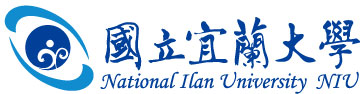 2024年職涯發展季：校園徵才簡表日期：113年3月27日(星期三)地點：本校學生活動中心公司名稱公司名稱食趣國際有限公司食趣國際有限公司食趣國際有限公司食趣國際有限公司食趣國際有限公司屬性屬性□資訊通訊  □生產製造□貿易業務  □補教文化■餐飲服務  □物流倉儲□其他□資訊通訊  □生產製造□貿易業務  □補教文化■餐飲服務  □物流倉儲□其他營利事業統一編號營利事業統一編號5308987653089876530898765308987653089876屬性屬性□資訊通訊  □生產製造□貿易業務  □補教文化■餐飲服務  □物流倉儲□其他□資訊通訊  □生產製造□貿易業務  □補教文化■餐飲服務  □物流倉儲□其他公司地址公司地址臺北市民權西路42號5樓臺北市民權西路42號5樓臺北市民權西路42號5樓臺北市民權西路42號5樓臺北市民權西路42號5樓電話/傳真電話/傳真02-25113081*67502-25113081*675聯絡人/職稱聯絡人/職稱魏誠誠/招募專員魏誠誠/招募專員魏誠誠/招募專員魏誠誠/招募專員魏誠誠/招募專員E-mailE-mailchengcheng@woosa,cochengcheng@woosa,co公司簡介公司簡介***為生活「點」一份幸福***Woosa洋食パンケーキ 屋莎洋食鬆餅屋「Woosa」代表放鬆心情以及是種加油打氣的口號。將滿滿能量透過每道料理，傳遞給每位顧客，讓人不只是用餐而是享受生活的美好。提供全天時段的日式洋食饗宴，獨家湯丼飯、排餐、日式咖哩飯、義大利麵等，甜點更為品牌人氣商品雲の鬆餅，屋莎將透過每道料理，傳遞給每位顧客幸福的瞬間並享受生活的美好。經營理念食趣國際餐飲集團-於2010成立至今，希望透過自然的食材烹飪出每道料理，並孕育出食材的原始風味。創立初衷，是為了與顧客成為相互陪伴的關係，前來用餐不只是飽餐一頓，而是享受一場美妙幸福的體驗。秉持有互動的服務拉近與顧客的距離，從用餐的實際體驗，建立與美食間的樂趣、幸福關係。***為生活「點」一份幸福***Woosa洋食パンケーキ 屋莎洋食鬆餅屋「Woosa」代表放鬆心情以及是種加油打氣的口號。將滿滿能量透過每道料理，傳遞給每位顧客，讓人不只是用餐而是享受生活的美好。提供全天時段的日式洋食饗宴，獨家湯丼飯、排餐、日式咖哩飯、義大利麵等，甜點更為品牌人氣商品雲の鬆餅，屋莎將透過每道料理，傳遞給每位顧客幸福的瞬間並享受生活的美好。經營理念食趣國際餐飲集團-於2010成立至今，希望透過自然的食材烹飪出每道料理，並孕育出食材的原始風味。創立初衷，是為了與顧客成為相互陪伴的關係，前來用餐不只是飽餐一頓，而是享受一場美妙幸福的體驗。秉持有互動的服務拉近與顧客的距離，從用餐的實際體驗，建立與美食間的樂趣、幸福關係。***為生活「點」一份幸福***Woosa洋食パンケーキ 屋莎洋食鬆餅屋「Woosa」代表放鬆心情以及是種加油打氣的口號。將滿滿能量透過每道料理，傳遞給每位顧客，讓人不只是用餐而是享受生活的美好。提供全天時段的日式洋食饗宴，獨家湯丼飯、排餐、日式咖哩飯、義大利麵等，甜點更為品牌人氣商品雲の鬆餅，屋莎將透過每道料理，傳遞給每位顧客幸福的瞬間並享受生活的美好。經營理念食趣國際餐飲集團-於2010成立至今，希望透過自然的食材烹飪出每道料理，並孕育出食材的原始風味。創立初衷，是為了與顧客成為相互陪伴的關係，前來用餐不只是飽餐一頓，而是享受一場美妙幸福的體驗。秉持有互動的服務拉近與顧客的距離，從用餐的實際體驗，建立與美食間的樂趣、幸福關係。***為生活「點」一份幸福***Woosa洋食パンケーキ 屋莎洋食鬆餅屋「Woosa」代表放鬆心情以及是種加油打氣的口號。將滿滿能量透過每道料理，傳遞給每位顧客，讓人不只是用餐而是享受生活的美好。提供全天時段的日式洋食饗宴，獨家湯丼飯、排餐、日式咖哩飯、義大利麵等，甜點更為品牌人氣商品雲の鬆餅，屋莎將透過每道料理，傳遞給每位顧客幸福的瞬間並享受生活的美好。經營理念食趣國際餐飲集團-於2010成立至今，希望透過自然的食材烹飪出每道料理，並孕育出食材的原始風味。創立初衷，是為了與顧客成為相互陪伴的關係，前來用餐不只是飽餐一頓，而是享受一場美妙幸福的體驗。秉持有互動的服務拉近與顧客的距離，從用餐的實際體驗，建立與美食間的樂趣、幸福關係。***為生活「點」一份幸福***Woosa洋食パンケーキ 屋莎洋食鬆餅屋「Woosa」代表放鬆心情以及是種加油打氣的口號。將滿滿能量透過每道料理，傳遞給每位顧客，讓人不只是用餐而是享受生活的美好。提供全天時段的日式洋食饗宴，獨家湯丼飯、排餐、日式咖哩飯、義大利麵等，甜點更為品牌人氣商品雲の鬆餅，屋莎將透過每道料理，傳遞給每位顧客幸福的瞬間並享受生活的美好。經營理念食趣國際餐飲集團-於2010成立至今，希望透過自然的食材烹飪出每道料理，並孕育出食材的原始風味。創立初衷，是為了與顧客成為相互陪伴的關係，前來用餐不只是飽餐一頓，而是享受一場美妙幸福的體驗。秉持有互動的服務拉近與顧客的距離，從用餐的實際體驗，建立與美食間的樂趣、幸福關係。***為生活「點」一份幸福***Woosa洋食パンケーキ 屋莎洋食鬆餅屋「Woosa」代表放鬆心情以及是種加油打氣的口號。將滿滿能量透過每道料理，傳遞給每位顧客，讓人不只是用餐而是享受生活的美好。提供全天時段的日式洋食饗宴，獨家湯丼飯、排餐、日式咖哩飯、義大利麵等，甜點更為品牌人氣商品雲の鬆餅，屋莎將透過每道料理，傳遞給每位顧客幸福的瞬間並享受生活的美好。經營理念食趣國際餐飲集團-於2010成立至今，希望透過自然的食材烹飪出每道料理，並孕育出食材的原始風味。創立初衷，是為了與顧客成為相互陪伴的關係，前來用餐不只是飽餐一頓，而是享受一場美妙幸福的體驗。秉持有互動的服務拉近與顧客的距離，從用餐的實際體驗，建立與美食間的樂趣、幸福關係。***為生活「點」一份幸福***Woosa洋食パンケーキ 屋莎洋食鬆餅屋「Woosa」代表放鬆心情以及是種加油打氣的口號。將滿滿能量透過每道料理，傳遞給每位顧客，讓人不只是用餐而是享受生活的美好。提供全天時段的日式洋食饗宴，獨家湯丼飯、排餐、日式咖哩飯、義大利麵等，甜點更為品牌人氣商品雲の鬆餅，屋莎將透過每道料理，傳遞給每位顧客幸福的瞬間並享受生活的美好。經營理念食趣國際餐飲集團-於2010成立至今，希望透過自然的食材烹飪出每道料理，並孕育出食材的原始風味。創立初衷，是為了與顧客成為相互陪伴的關係，前來用餐不只是飽餐一頓，而是享受一場美妙幸福的體驗。秉持有互動的服務拉近與顧客的距離，從用餐的實際體驗，建立與美食間的樂趣、幸福關係。***為生活「點」一份幸福***Woosa洋食パンケーキ 屋莎洋食鬆餅屋「Woosa」代表放鬆心情以及是種加油打氣的口號。將滿滿能量透過每道料理，傳遞給每位顧客，讓人不只是用餐而是享受生活的美好。提供全天時段的日式洋食饗宴，獨家湯丼飯、排餐、日式咖哩飯、義大利麵等，甜點更為品牌人氣商品雲の鬆餅，屋莎將透過每道料理，傳遞給每位顧客幸福的瞬間並享受生活的美好。經營理念食趣國際餐飲集團-於2010成立至今，希望透過自然的食材烹飪出每道料理，並孕育出食材的原始風味。創立初衷，是為了與顧客成為相互陪伴的關係，前來用餐不只是飽餐一頓，而是享受一場美妙幸福的體驗。秉持有互動的服務拉近與顧客的距離，從用餐的實際體驗，建立與美食間的樂趣、幸福關係。***為生活「點」一份幸福***Woosa洋食パンケーキ 屋莎洋食鬆餅屋「Woosa」代表放鬆心情以及是種加油打氣的口號。將滿滿能量透過每道料理，傳遞給每位顧客，讓人不只是用餐而是享受生活的美好。提供全天時段的日式洋食饗宴，獨家湯丼飯、排餐、日式咖哩飯、義大利麵等，甜點更為品牌人氣商品雲の鬆餅，屋莎將透過每道料理，傳遞給每位顧客幸福的瞬間並享受生活的美好。經營理念食趣國際餐飲集團-於2010成立至今，希望透過自然的食材烹飪出每道料理，並孕育出食材的原始風味。創立初衷，是為了與顧客成為相互陪伴的關係，前來用餐不只是飽餐一頓，而是享受一場美妙幸福的體驗。秉持有互動的服務拉近與顧客的距離，從用餐的實際體驗，建立與美食間的樂趣、幸福關係。福利制度福利制度●優渥的獎金：門市業績獎金、年終績效獎金、員工介紹獎金等。●完善的工作保障：勞工保險、全民健康保險、勞工退休金提撥、伙食津貼、免費年度健康檢查。●其他福利 : 三節獎金、生日禮金、員工餐、員工消費折扣。●透明的升遷制度：依個人績效考核、晉升考核調整薪資及晉升。●完整的教育晉升地圖：新進員工職前訓練、員工在職訓練、專業技能訓練、進階管理職務訓練●優渥的獎金：門市業績獎金、年終績效獎金、員工介紹獎金等。●完善的工作保障：勞工保險、全民健康保險、勞工退休金提撥、伙食津貼、免費年度健康檢查。●其他福利 : 三節獎金、生日禮金、員工餐、員工消費折扣。●透明的升遷制度：依個人績效考核、晉升考核調整薪資及晉升。●完整的教育晉升地圖：新進員工職前訓練、員工在職訓練、專業技能訓練、進階管理職務訓練●優渥的獎金：門市業績獎金、年終績效獎金、員工介紹獎金等。●完善的工作保障：勞工保險、全民健康保險、勞工退休金提撥、伙食津貼、免費年度健康檢查。●其他福利 : 三節獎金、生日禮金、員工餐、員工消費折扣。●透明的升遷制度：依個人績效考核、晉升考核調整薪資及晉升。●完整的教育晉升地圖：新進員工職前訓練、員工在職訓練、專業技能訓練、進階管理職務訓練●優渥的獎金：門市業績獎金、年終績效獎金、員工介紹獎金等。●完善的工作保障：勞工保險、全民健康保險、勞工退休金提撥、伙食津貼、免費年度健康檢查。●其他福利 : 三節獎金、生日禮金、員工餐、員工消費折扣。●透明的升遷制度：依個人績效考核、晉升考核調整薪資及晉升。●完整的教育晉升地圖：新進員工職前訓練、員工在職訓練、專業技能訓練、進階管理職務訓練●優渥的獎金：門市業績獎金、年終績效獎金、員工介紹獎金等。●完善的工作保障：勞工保險、全民健康保險、勞工退休金提撥、伙食津貼、免費年度健康檢查。●其他福利 : 三節獎金、生日禮金、員工餐、員工消費折扣。●透明的升遷制度：依個人績效考核、晉升考核調整薪資及晉升。●完整的教育晉升地圖：新進員工職前訓練、員工在職訓練、專業技能訓練、進階管理職務訓練●優渥的獎金：門市業績獎金、年終績效獎金、員工介紹獎金等。●完善的工作保障：勞工保險、全民健康保險、勞工退休金提撥、伙食津貼、免費年度健康檢查。●其他福利 : 三節獎金、生日禮金、員工餐、員工消費折扣。●透明的升遷制度：依個人績效考核、晉升考核調整薪資及晉升。●完整的教育晉升地圖：新進員工職前訓練、員工在職訓練、專業技能訓練、進階管理職務訓練●優渥的獎金：門市業績獎金、年終績效獎金、員工介紹獎金等。●完善的工作保障：勞工保險、全民健康保險、勞工退休金提撥、伙食津貼、免費年度健康檢查。●其他福利 : 三節獎金、生日禮金、員工餐、員工消費折扣。●透明的升遷制度：依個人績效考核、晉升考核調整薪資及晉升。●完整的教育晉升地圖：新進員工職前訓練、員工在職訓練、專業技能訓練、進階管理職務訓練●優渥的獎金：門市業績獎金、年終績效獎金、員工介紹獎金等。●完善的工作保障：勞工保險、全民健康保險、勞工退休金提撥、伙食津貼、免費年度健康檢查。●其他福利 : 三節獎金、生日禮金、員工餐、員工消費折扣。●透明的升遷制度：依個人績效考核、晉升考核調整薪資及晉升。●完整的教育晉升地圖：新進員工職前訓練、員工在職訓練、專業技能訓練、進階管理職務訓練●優渥的獎金：門市業績獎金、年終績效獎金、員工介紹獎金等。●完善的工作保障：勞工保險、全民健康保險、勞工退休金提撥、伙食津貼、免費年度健康檢查。●其他福利 : 三節獎金、生日禮金、員工餐、員工消費折扣。●透明的升遷制度：依個人績效考核、晉升考核調整薪資及晉升。●完整的教育晉升地圖：新進員工職前訓練、員工在職訓練、專業技能訓練、進階管理職務訓練徵才職稱及條件職缺名稱名額科系科系工作內容工作內容工作內容工作內容工作內容薪資待遇徵才職稱及條件外場正職10不限不限1.負責客人帶位及為客人介紹餐點與店內特色。
2.負責送餐及收桌服務。
3.工作區域及設備的清潔與保養執行。
4.進行簡易餐飲之料理及吧檯飲料製作與原物料控管。
5.負責結帳、收銀等工作。1.負責客人帶位及為客人介紹餐點與店內特色。
2.負責送餐及收桌服務。
3.工作區域及設備的清潔與保養執行。
4.進行簡易餐飲之料理及吧檯飲料製作與原物料控管。
5.負責結帳、收銀等工作。1.負責客人帶位及為客人介紹餐點與店內特色。
2.負責送餐及收桌服務。
3.工作區域及設備的清潔與保養執行。
4.進行簡易餐飲之料理及吧檯飲料製作與原物料控管。
5.負責結帳、收銀等工作。1.負責客人帶位及為客人介紹餐點與店內特色。
2.負責送餐及收桌服務。
3.工作區域及設備的清潔與保養執行。
4.進行簡易餐飲之料理及吧檯飲料製作與原物料控管。
5.負責結帳、收銀等工作。1.負責客人帶位及為客人介紹餐點與店內特色。
2.負責送餐及收桌服務。
3.工作區域及設備的清潔與保養執行。
4.進行簡易餐飲之料理及吧檯飲料製作與原物料控管。
5.負責結帳、收銀等工作。月薪35,400元 ~ 38,400元徵才職稱及條件內場正職10不限不限1.食材選用及食材備料作業、食材烹調製作、控管餐點品質。
2.工作區域及設備的清潔與保養執行。
3.將食材依照SOP要求進行切片、切塊或切末等備料的工作。
4.維持及遵守廚房內衛生管理工作流程。
5.注意廚房安全。1.食材選用及食材備料作業、食材烹調製作、控管餐點品質。
2.工作區域及設備的清潔與保養執行。
3.將食材依照SOP要求進行切片、切塊或切末等備料的工作。
4.維持及遵守廚房內衛生管理工作流程。
5.注意廚房安全。1.食材選用及食材備料作業、食材烹調製作、控管餐點品質。
2.工作區域及設備的清潔與保養執行。
3.將食材依照SOP要求進行切片、切塊或切末等備料的工作。
4.維持及遵守廚房內衛生管理工作流程。
5.注意廚房安全。1.食材選用及食材備料作業、食材烹調製作、控管餐點品質。
2.工作區域及設備的清潔與保養執行。
3.將食材依照SOP要求進行切片、切塊或切末等備料的工作。
4.維持及遵守廚房內衛生管理工作流程。
5.注意廚房安全。1.食材選用及食材備料作業、食材烹調製作、控管餐點品質。
2.工作區域及設備的清潔與保養執行。
3.將食材依照SOP要求進行切片、切塊或切末等備料的工作。
4.維持及遵守廚房內衛生管理工作流程。
5.注意廚房安全。月薪35,400元 ~ 38,400元徵才職稱及條件外場早晚班PT10不限不限1.負責客人帶位及為客人介紹餐點與店內特色。
2.負責送餐及收桌服務。
3.工作區域及設備的清潔與保養執行。
4.進行簡易餐飲之料理及吧檯飲料製作與原物料控管。
5.負責結帳、收銀等工作。1.負責客人帶位及為客人介紹餐點與店內特色。
2.負責送餐及收桌服務。
3.工作區域及設備的清潔與保養執行。
4.進行簡易餐飲之料理及吧檯飲料製作與原物料控管。
5.負責結帳、收銀等工作。1.負責客人帶位及為客人介紹餐點與店內特色。
2.負責送餐及收桌服務。
3.工作區域及設備的清潔與保養執行。
4.進行簡易餐飲之料理及吧檯飲料製作與原物料控管。
5.負責結帳、收銀等工作。1.負責客人帶位及為客人介紹餐點與店內特色。
2.負責送餐及收桌服務。
3.工作區域及設備的清潔與保養執行。
4.進行簡易餐飲之料理及吧檯飲料製作與原物料控管。
5.負責結帳、收銀等工作。1.負責客人帶位及為客人介紹餐點與店內特色。
2.負責送餐及收桌服務。
3.工作區域及設備的清潔與保養執行。
4.進行簡易餐飲之料理及吧檯飲料製作與原物料控管。
5.負責結帳、收銀等工作。時薪183元 ~ 198元徵才職稱及條件內場早晚班PT10不限不限1.食材選用及食材備料作業、食材烹調製作、控管餐點品質。
2.工作區域及設備的清潔與保養執行。
3.將食材依照SOP要求進行切片、切塊或切末等備料的工作。
4.維持及遵守廚房內衛生管理工作流程。
5.注意廚房安全。1.食材選用及食材備料作業、食材烹調製作、控管餐點品質。
2.工作區域及設備的清潔與保養執行。
3.將食材依照SOP要求進行切片、切塊或切末等備料的工作。
4.維持及遵守廚房內衛生管理工作流程。
5.注意廚房安全。1.食材選用及食材備料作業、食材烹調製作、控管餐點品質。
2.工作區域及設備的清潔與保養執行。
3.將食材依照SOP要求進行切片、切塊或切末等備料的工作。
4.維持及遵守廚房內衛生管理工作流程。
5.注意廚房安全。1.食材選用及食材備料作業、食材烹調製作、控管餐點品質。
2.工作區域及設備的清潔與保養執行。
3.將食材依照SOP要求進行切片、切塊或切末等備料的工作。
4.維持及遵守廚房內衛生管理工作流程。
5.注意廚房安全。1.食材選用及食材備料作業、食材烹調製作、控管餐點品質。
2.工作區域及設備的清潔與保養執行。
3.將食材依照SOP要求進行切片、切塊或切末等備料的工作。
4.維持及遵守廚房內衛生管理工作流程。
5.注意廚房安全。時薪183元 ~ 198元學生需準備履歷學生需準備履歷□是  ■ 否□是  ■ 否進行現場
面試/徵才■是  □ 否需求類型需求類型■全職  ■工讀■全職  ■工讀■全職  ■工讀